.Position de départ : Sweetheart, face L.O.DLes pas du cavalier et de de la cavalière sont identiques[1-8] ROCKING CHAIR RIGHT, STEP SLIDE STEP HOLD[9-16] ROCKING CHAIR LEFT, STEP SLIDE STEP HOLD[17-24] 1/4 TURN LEFT, 1/2 TURN LEFT, TRIPLE 1/4 TURN LEFT, 1/4 TURN RIGHT, 1/2 TURN RIGHT, TRIPLE 1/4 RIGHT[25-32] MAMBO FORWARD, STEP LOCK STEP, COASTER STEP, TRIPLE STEP FORWARDTAG : 16 temps fin de la 3ème et 6ème routinesTAG + Restart après les 24 premiers temps à la 9ème routine[1-8] SIDE TOUCH, SIDE TOUCH, VINE RIGHT TOUCH[9-16] SIDE TOUCH, SIDE TOUCH, VINE LEFT TOUCHFINAL : à la 12ème routine faire les 16 premiers temps, puis 1/4 tour – 3/4 tour vers la gaucheJohnny & Johanna – thejohnspartner@orange.fr – 0674449276Isabelle For 2 (P) (fr)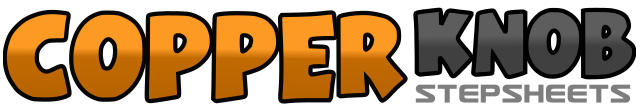 .......Count:32Wall:0Level:Intermédiaire facile - Partner.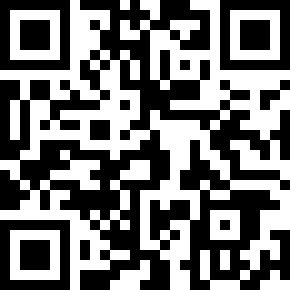 Choreographer:The John's (FR) - Novembre 2019The John's (FR) - Novembre 2019The John's (FR) - Novembre 2019The John's (FR) - Novembre 2019The John's (FR) - Novembre 2019.Music:Isabelle - Maybe AprilIsabelle - Maybe AprilIsabelle - Maybe AprilIsabelle - Maybe AprilIsabelle - Maybe April........1-2Rock du PD devant – retour sur PG3-4Rock du PD derrière – retour sur PG5-6PD devant, slide PG à côté du PD7-8PD devant, pause1-2Rock du PG devant – retour sur PD3-4Rock du PG derrière – retour sur PD5-6PG devant, slide PD à côté du PG7-8PG devant, pause1-2PD devant 1/4 tour à gauche, PG devant 1/2 tour à gauche Se lâcher les mains droites3&4Triple 1/4 tour à gauche en avançant D,G,D5-6PG devant 1/4 tour à droite, PD devant 1/2 tour à droite Se lâcher les mains gauches7&8Triple 1/4 tour à droite en avançant G,D,G1&2Rock du PD devant, retour sur PG et recul PD derrière Reprendre Position Sweetheart3&4Step G en reculant- Lock D devant PG – step G en reculant5&6PD derrière, PG à côté du PD , PD devant7&8Pas chassé en avançant G,D,G1-2PD à droite, Touch PG à côté du PD3-4PG à gauche, Touch PD à côté du PG5-6PD à droite, croise PG derrière PD7-8PD à droite, Touch PG à côté du PD1-2PG à gauche, Touch PD à côté du PG3-4PD à droite, Touch PG à côté du PD5-6PG à gauche, croise PD derrière PG7-8PG à gauche, Touch PD à côté du PG